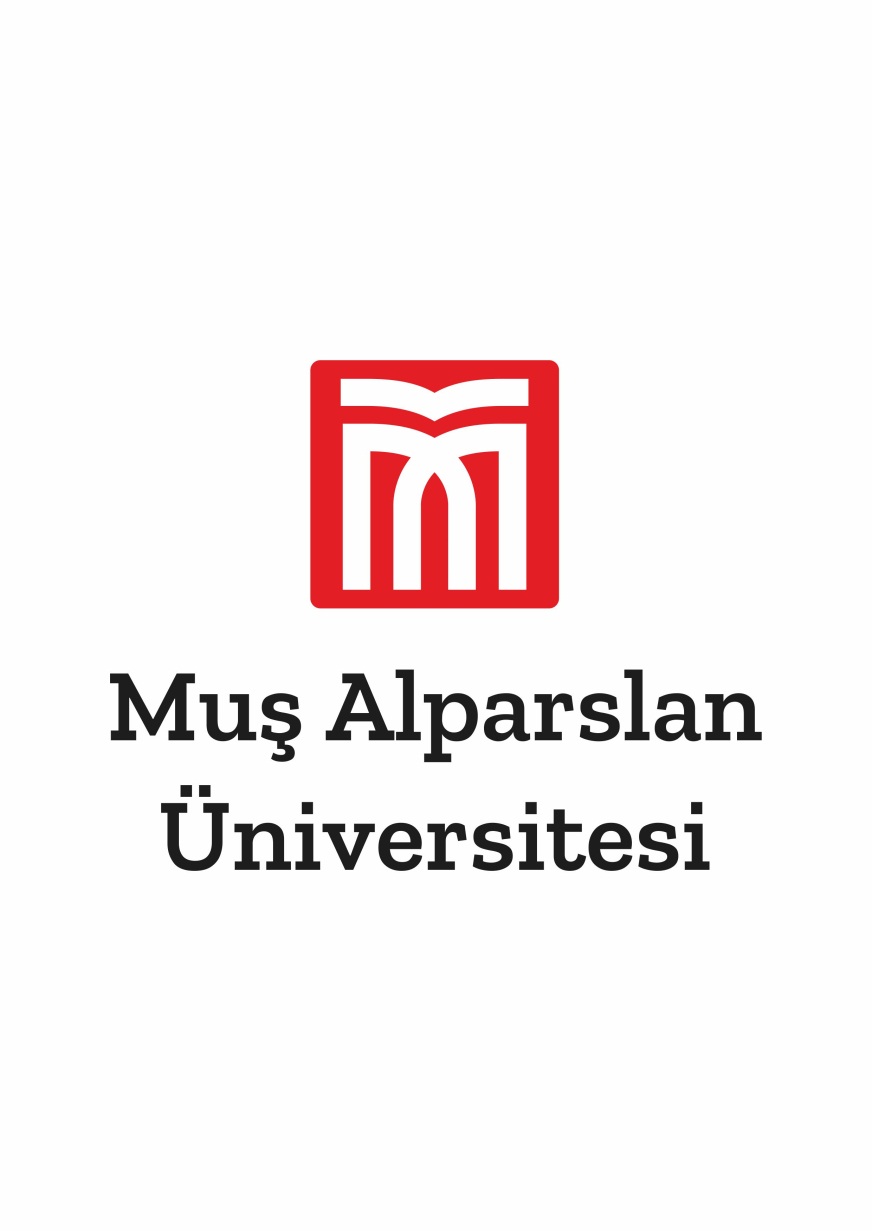  	                                               T.C.                       MUŞ ALPARSLAN ÜNİVERSİTESİ			EĞİTİM FAKÜLTESİ DEKANLIĞI             ………………………………………….. Bölüm Başkanlığı’na	Fakültemiz…………………………………………Bölümü......................................ABD/Programı.......................numaralı öğrencisiyim. Aşağıda listesi verilen derslere ait sınav evraklarımın yeniden incelenmesi hususunda;       Bilgilerinizi ve Gereğini arz ederim.  ......./....../ 202..Adres :   ................................................ 	     Adı Soyadı      ...................................................	                                 .......................                                                                            İmzaTEL: ………………………………………………                  SINAV EVRAKLARIMIN YENİDEN İNCELENMESİNİ İSTEDİĞİM DERSLER   Sınav TürüDersin KoduDersin AdıDersin Veren Hoca